ТЕРРИТОРИАЛЬНАЯ ИЗБИРАТЕЛЬНАЯ КОМИССИЯ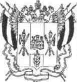 ВОРОШИЛОВСКОГО РАЙОНА Г.РОСТОВА-НА-ДОНУПОСТАНОВЛЕНИЕ01 августа  2015г.                                                                                          №82-1г. Ростов-на-ДонуО регистрации кандидата в депутаты Ростовской-на-Дону городской Думы шестого созыва по Ворошиловскому одномандатному избирательному округу №4 Климова Игоря ВячеславовичаРассмотрев документы, представленные в Территориальную избирательную комиссию Ворошиловского района города Ростова-на-Дону для уведомления и регистрации, а также проверив соответствие порядка выдвижения требованиям Областного закона Ростовской области от 08.08.2011г. №645-ЗС «О выборах депутатов представительных органов муниципальных образований в Ростовской области», руководствуясь статьями 15, 30 Областного закона Ростовской области от 08.08.2011г. №645-ЗС «О выборах депутатов представительных органов муниципальных образований в Ростовской области», Постановлением Избирательной комиссии Ростовской области от 28.05.2015г. №86-1 «О возложении полномочий окружных избирательных комиссий №4, №6, №7, №8, №10, №11, №12, №13, №15, №16, №18, №20, №23, №25, №26, №28 города Ростова-на-Дону по выборам депутатов Ростовской-на-Дону городской Думы шестого созыва на территориальные избирательные комиссии Ворошиловского, Железнодорожного, Кировского, Ленинского, Октябрьского, Первомайского, Пролетарского, Советского районов города Ростова-на-Дону», Территориальная избирательная комиссия ПОСТАНОВЛЯЕТ:Зарегистрировать кандидата в депутаты Ростовской-на-Дону городской Думы шестого созыва по Ворошиловскому одномандатному избирательному округу №4 «01» августа 2015 года в 11 часов 15 минут Климова Игоря Вячеславовича, 1966 года рождения, место жительства: Ростовская область, г.Ростов – на – Дону; основное  место работы и должность: Общество с ограниченной ответственностью «ИРР-Сервис», директор; выдвинут избирательным объединением Ростовское региональное отделение Партии «ЕДИНАЯ РОССИЯ»; член Партии «ЕДИНАЯ РОССИЯ», член Местного политического совета Ворошиловского районного местного отделения Партии «ЕДИНАЯ РОССИЯ».Выдать Климову Игорю Вячеславовичу удостоверение кандидата в депутаты Ростовской-на-Дону городской Думы шестого созыва по Ворошиловскому одномандатному избирательному округу №4.Разместить настоящее постановление на сайте Территориальной избирательной комиссии Ворошиловского района города Ростова-на-Дону.Направить настоящее постановление для опубликования в газете «Ростов официальный».Направить настоящее постановление в Муниципальную избирательную комиссию города Ростова-на-Дону.Контроль за исполнением настоящего постановления возложить на секретаря Территориальной избирательной комиссии Ворошиловского района города Ростова-на-Дону Е.В. Боброву.Председатель комиссии								Е.Н. Ерасова		Секретарь комиссии								Е.В. Боброва	